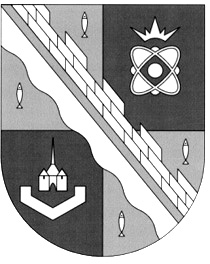 администрация МУНИЦИПАЛЬНОГО ОБРАЗОВАНИЯ                                        СОСНОВОБОРСКИЙ ГОРОДСКОЙ ОКРУГ  ЛЕНИНГРАДСКОЙ ОБЛАСТИпостановлениеот 24/07/2015 № 1884О внесении изменений и дополнений в постановление администрации Сосновоборского городского округа от 04.03.2014 № 444 “О порядке реализации сельскохозяйственной продукции, произведенной на приусадебных (земельных) участках и отдельных видов продовольственной продукции собственного производства на территории Сосновоборского городского округа Ленинградской области”В соответствии с п.33 ст.16 Федерального закона от 06.10.2003 № 131 “Об общих принципах организации местного самоуправления в Российской Федерации”, в целях создания условий для расширения рынка сельскохозяйственной продукции и продовольствия, упорядочения реализации сельскохозяйственной продукции, поддержки товаропроизводителей и отдельных  категорий граждан, а так же в целях создания наиболее благоприятных условий для реализации сельскохозяйственной продукции отдельными категориями граждан, администрация Сосновоборского городского округа  п о с т а н о в л я е т:Внести изменения в постановление администрации Сосновоборского городского округа от 04.03.2014 № 444 “О порядке реализации сельскохозяйственной продукции, произведенной на приусадебных (земельных) участках и отдельных видов продовольственной продукции собственного производства на территории  Сосновоборского городского округа Ленинградской области” (далее - Постановление):В пункте 1.1.  Приложения № 1: исключить строку “ – торговая зона “Ленинград” (ул.Солнечная, 28) напротив магазина “Дикси” вдоль пешеходной дорожки;добавить строку” - торговая зона “Солнечный” (ул.Солнечная, д.9) – площадка между киоском “Союзпечать” и домом № 9 по ул.Солнечной”.Исключить п. 6б Постановления.В пункт 7 Приложения №1 добавить подпункт 7.5.  – “Основанием продления срока действия партнерского соглашения является поданное заявление товаропроизводителем, установленного, настоящим постановлением, образца. Подача заявления о продлении партнерского соглашения осуществляется в период срока действия партнерского соглашения. Условием продления срока действия партнерского соглашения является добросовестное соблюдение условий и обязанностей партнерского соглашения о продлении срока действия которого подано заявление товаропроизводителем.”1.4. Утвердить форму временного разрешения отдельным категориям граждан на реализацию сельскохозяйственной продукции, произведенной на приусадебных (земельных) участках в новой редакции (Приложение).2. Общему отделу администрации (Тарасова М.С.) опубликовать настоящее постановление в городской газете «Маяк».3. Пресс-центру администрации (Арибжанов Р.М.) разместить настоящее постановление на официальном сайте Сосновоборского городского округа. 4.  Настоящее постановление вступает в силу со дня официального опубликования.5. Контроль за исполнением настоящего постановления возложить на первого заместителя главы администрации Подрезова В.Е.Глава администрации Сосновоборского городского округа                                                             В.Б.Садовский (ОЭР) исп.. Вакарчук А.В.т. 62849; СЕСОГЛАСОВАНО: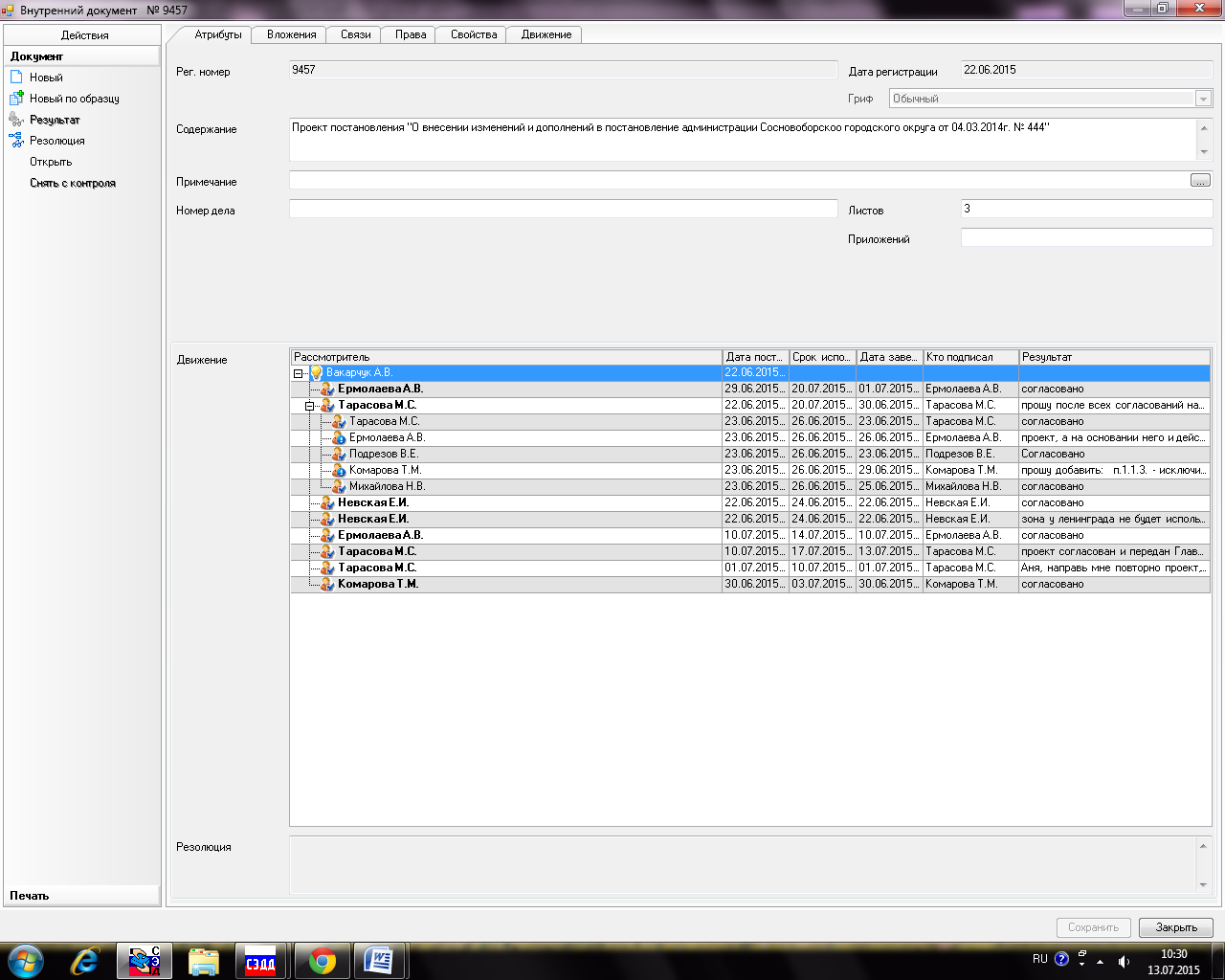 Рассылка:Общ.отд., КУМИ, ОЭР, ОВБ и ДХ,отд. природопольз. и эколог. безопасности,  ООО «Викс»,террит. отдел МУ № 122 ФМБА России  по г.Сосновый Бор,прокуратура, газета «Маяк», Пресс-центрУТВЕРЖДЕНОпостановлением администрации   Сосновоборского городского округа                                                                                                             от 24/07/2015 № 1884                                                                                                                 (Приложение) АДМИНИСТРАЦИЯ МУНИЦИПАЛЬНОГО ОБРАЗОВАНИЯСОСНОВОБОРСКИЙ ГОРОДСКОЙ ОКРУГ ЛЕНИНГРАДСКОЙ ОБЛАСТИВРЕМЕННОЕ РАЗРЕШЕНИЕ №________отдельным категориям граждан на реализацию сельскохозяйственной продукции, произведенной на приусадебных (земельных) участкахВыдано_________________________________________________________________________________				(фамилия, имя, отчество гражданина)Категория граждан _____________________________________________________________(пенсионер, инвалид  I-II групп, многодетный гражданин, граждане имеющие детей инвалидов)Места реализации: - торговая зона «Москва» (пр.Героев, 49) - на стороне д.49 по пр.Героев между проезжей частью и пешеходной дорожкой; - торговая зона «Эвридика» (пр.Героев, 76) – площадка у пешеходного перехода со стороны дома № 29, оформленная тротуарной плиткой;  - торговая зона «Молодежный» (ул.Молодежная, 36), бетонная площадка перед магазином «Дикси»; - торговая зона “Солнечный” (ул. Солнечная, д.9) – площадка между киоском “Союзпечать” и домом №9 по улице Солнечной.Срок действия временного разрешения:   с «___»__________20___г.  по «30» октября 20___г.Разрешена реализация: свежих (без переработки) овощей, плодов, ягод;  зелени, цветов, рассады; меда, продукции пчеловодства.(нужное подчеркнуть)Особые условия:Наличие у лица, реализующего сельскохозяйственную продукцию, документа, удостоверяющего личность и временного  разрешения.Осуществление  реализации сельскохозяйственной продукции только в местах, установленных временным разрешением.Реализация сельскохозяйственной продукции, осуществляется с использованием переносного торгового оборудования, имеющего приспособление для установки на грунт (лоток, столик).Соблюдение чистоты и порядка на торговом месте в соответствии с действующими правилами и нормами.При несоблюдении гражданином, получившим временное разрешение, вышеперечисленных условий, администрация Сосновоборского городского округа оставляет за собой право отозвать данное временное разрешение. «____»_____________20_____г.	                         ________________________________                                                                                                    (Ф.И.О. лица, выдавшего разрешение, подпись)МП                                                                                                                                      